Publicado en   el 30/09/2015 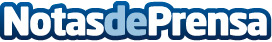  Jaume Plensa, Premio Nacional de Artes Plásticas 2012 Datos de contacto:Nota de prensa publicada en: https://www.notasdeprensa.es/jaume-plensa-premio-nacional-de-artes Categorias: Nacional Artes Visuales Premios http://www.notasdeprensa.es